Name of Journal: World Journal of Clinical CasesManuscript NO: 60940Manuscript Type: CASE REPORTMononeuropathy multiplex associated with systemic vasculitis: A case reportChae HJ et al. Mononeuropathy multiplex with systemic vasculitisHyun Jun Chae, Jung Woo Kim, Yae Lim Lee, Jeong Hwan Park, Sang Yoon LeeHyun Jun Chae, Jung Woo Kim, Yae Lim Lee, Department of Rehabilitation Medicine, Seoul National University College of Medicine, Seoul National University Hospital, Seoul 07061, South KoreaJeong Hwan Park, Department of Pathology, Seoul National University College of Medicine, SMG-SNU Boramae Medical Center, Seoul 07061, South KoreaSang Yoon Lee, Department of Rehabilitation Medicine, Seoul National University College of Medicine, SMG-SNU Boramae Medical Center, Seoul 07061, South KoreaAuthor contributions: Chae HJ managed the patient and wrote the manuscript; Kim JW and Lee YL participated in data collection and revised the manuscript; Park JH provided histology images and interpretation; Lee SY was responsible for the clinical management of the patient, drafting and editing of the manuscript; all authors read and approved the final manuscript.Corresponding author: Sang Yoon Lee, MD, PhD, Associate Professor, Department of Rehabilitation Medicine, Seoul National University College of Medicine, SMG-SNU Boramae Medical Center, 20 Boramae-ro 5-gil, Dongjak-gu, Seoul 07061, South Korea. rehabilee@gmail.comReceived: November 18, 2020Revised: January 5, 2021Accepted: January 21, 2021Published online: AbstractBACKGROUNDVasculitis, a systemic disorder with inflammation of blood vessel walls, can develop broad spectrum of signs and symptoms according to involvement of various organs, and therefore, early diagnosis of vasculitis is challenging. We herein describe a patient who developed a special case of systemic vasculitis with mononeuropathy multiplex, rectal perforation and antiphospholipid syndrome (APS) presented with pulmonary embolism.CASE SUMMARYA 61-year-old woman visited hospital with complaints of myalgia and occasional fever. She was initially diagnosed as proctitis and treated with antibiotics, however, there was no improvement. In addition, she also complained right foot drop with hypesthesia, and left 2nd and 3rd finger tingling sensation. She underwent nerve conduction study for evaluation, and it revealed sensorimotor polyneuropathy in the left arm and bilateral legs. Subsequent sural nerve biopsy strongly suggested vasculitic neuropathy. Based on nerve biopsy and clinical manifestation, she was diagnosed with vasculitis and treated with immunosuppressive therapy. During treatment, sudden rectal perforation and pulmonary thromboembolism occurred, and further laboratory study suggested probable concomitant APS. Emergency Hartmann operation was performed for rectal perforation, and anti-coagulation therapy was started for APS. After few cycles of immunosuppressive therapy, tingling sensation and weakness in her hand and foot had been partially recovered and vasculitis was considered to be stationary.CONCLUSIONVasculitis can be presented with a variety of signs and symptoms, therefore, clinicians should always consider the possibility of diagnosis.Key Words: Systemic Vasculitis; Peripheral nervous system diseases; Mononeuropathies; Antiphospholipid syndrome; Pulmonary embolism; Case reportChae HJ, Kim JW, Lee YL, Park JH, Lee SY. Mononeuropathy multiplex associated with systemic vasculitis: A case report. World J Clin Cases 2021; In pressCore Tip: We present a special case of systemic vasculitis with initially developed a mononeuropathy multiplex, followed by rectal perforation, and antiphospholipid syndrome presented with pulmonary embolism. Systemic vasculitis can be presented with a variety of signs and symptoms, therefore, clinicians should always consider the possibility of diagnosis.INTRODUCTIONVasculitis is a systemic disorder caused by inflammation of blood vessel walls, and classified into different types according to size of involved vessels and presence of fibrinoid necrosis or granulomas[1]. Among various signs and symptoms in vasculitis, peripheral nerve involvement is common and can be presented as mononeuropathy multiplex or distally polyneuropathy[2]. This case report describes a case of initial clinical manifestation of mononeuropathy multiplex associated with systemic vasculitis, followed by rectal perforation, and antiphospholipid syndrome (APS) presented with pulmonary embolism.CASE PRESENTATIONChief complaintsA previously healthy 61-year-old woman was referred to a tertiary hospital presented with myalgia and occasional high fever from one month ago.History of present illnessShe was treated with intravenous ceftriaxone (1 g qd) for a week under the diagnosis of proctitis, but her symptoms did not improve. With myalgia, she also reported right foot drop with hypesthesia, left 2nd and 3rd finger tingling sensation, and urinary and fecal incontinence before few days visiting hospital.History of past illnessThe patient had a free previous medical history.Personal and family historyThe patient had a free family history.Physical examinationThe neurological examination showed weakness in her right leg involving tibialis anterior and extensor hallucis muscles. The dorsiflexion and big toe extension power of the right foot were both graded 1/5 by manual muscle testing. Further sensory examination revealed hypesthesia in her right foot and left fingers.Laboratory examinationsBlood analysis revealed a mild leukocytosis (white blood cell count: 11580/μL; normal: 4000-9600/μL) and elevated C-reactive protein (16.53 mg/dL; normal: ≤ 0.30 mg/dL), but there was neither eosinophilia nor any abnormalities in the level of creatine kinase or antibodies including antineutrophil cytoplasmic antibody (ANCA), rheumatoid factor, anti-cyclic citrullinated peptide, anti-double stranded DNA antibody and anti-nuclear antibodies. Imaging examinationsShe underwent whole spine magnetic resonance imaging for evaluation of spinal cord, and there was no definite abnormality.MULTIDISCIPLINARY EXPERT CONSULTATIONThe patient was further evaluated with nerve conduction study (NCS), and it revealed sensorimotor polyneuropathy in the left arm and bilateral legs (Tables 1-3). Mononeuropathy multiplex of inflammatory cause, in particular vasculitic neuropathy, was suspected, and sural nerve biopsy was performed. In biopsy, although vasculitis was not present, diffuse sequential axonal degeneration and secondary demyelination strongly suggested vasculitic neuropathy (Figure 1). FINAL DIAGNOSISBased on nerve biopsy findings and clinical manifestation, she was diagnosed with systemic vasculitis.TREATMENTThe patient underwent immunosuppressive therapies with initial intravenous methylprednisolone (500 mg qd) for three days, and was switched to oral steroids (starting at prednisolone 30 mg bid), followed by a tapered dose. After early treatment with steroid, she received total 6 cycles of intravenous cyclophosphamide pulse therapies (750 mg qd) at one-month intervals.OUTCOME AND FOLLOW-UPAfter first cycle of cyclophosphamide pulse therapy, sudden rectal perforation occurred and emergency Hartmann operation was performed. Histological examination of the resected colon showed segmental transmural ischemia and perforation with thrombotic obliteration of subserosal arteries.Meanwhile, acute multifocal pulmonary thromboembolism and deep vein thrombosis were simultaneously found during admission. She underwent echocardiography to rule out possibility of amyloidosis which could have caused proctitis, and oscillating large mass in main pulmonary trunk bifurcation was incidentally found. Since the possibility of massive venous embolism is low in the case of vasculitis, additional blood tests were performed to rule out accompanied APS, and both anti-cardiolipin antibody (aCL) and lupus anticoagulant (LA) were positive. She started anti-coagulation therapy with subcutaneous injection of enoxaparine (60 mg bid) for one month, and was switched to oral warfarin with 2-3 target range of prothrombin time international normalized ratio. After 1 year later, both aCL and LA were changed to negative in follow-up examination.After cyclophosphamide pulse therapies at one-month interval, tingling sensation and weakness in her hand and foot had been partially recovered. Four months later, follow-up electrodiagnostic study was performed, and it showed slightly aggravation in left median, ulnar, and bilateral peroneal nerves compared to previous NCS (Tables 1-4). With improving clinical symptoms, vasculitis was considered to be stationary, and she is now under observation after end of 6 cycles of cyclophosphamide therapies (750 mg qd).DISCUSSIONVasculitis may involve skin, lungs, kidneys, and other various organs, but it also can affect the peripheral nervous system as inflammation of epineural arteries of the nerve causes thrombosis and subsequent ischemic nerve damage. Peripheral nerve involvement of vasculitis is known as up to 60%-70%, especially common in small or medium-sized vessel vasculitides, and classically presents with mononeuropathy multiplex or distally polyneuropathy[2]. In this case, the patient was presented with mononeuropathy multiplex in the left arm and bilateral legs, confirmed with NCS. Although there was no definite vessel wall or perivascular inflammation in sural nerve biopsy, predominant axonal degeneration and secondary demyelination strongly suggested vasculitic neuropathy. However, because additional laboratory studies including ANCA were negative and specific organ involvement was absent, further specific diagnosis of small or medium-sized vessel vasculitis was limited.APS is an autoimmune disease, characterized by recurrent arterial and venous thrombosis, and presence of antiphospholipid antibodies (aPL) including aCL and LA[3]. Prevalence of APS occurring in systemic vasculitis is known to ranges from 0.7% to 6%, and APS can occur with all kinds of vasculitis affecting small, medium, and large-vessels[4,5]. In this case, the patient was initially diagnosed with probable APS concurrent with vasculitis, however, both aCL and LA were changed to negative after 1 year later. This can be explained by either seroconversion of aPL in APS or initially transient presence of aPL associated with infection. However, considering associated massive thrombosis, seroconversion of aPL in APS is more plausible[6]. Meanwhile, the causal relationship of concurrent vasculitis and APS is still blurred, however, one possible theory is that endothelial cell disruption in vasculitis stimulate antiphospholipid antibody as phospholipids flipped to the outer side of endothelial cells[7].The gastrointestinal (GI) involvement can be found in both vasculitis and APS. In vasculitis, small or medium-sized vessel vasculitides are more likely affected than large-sized vessel vasculitis, and reported rates of GI involvement are 30%-60%[8-10]. One of severe complications is bowel perforation, which can be caused by advanced nature of vasculitis or immunosuppressive therapy[11]. Pagnoux et al[12] reported GI involvement in 62 patients with systemic vasculitides, and only 9 of 62 patients (15%) had bowel perforation. Moreover, even though bowel perforation was induced by vasculitis, histological evidence of vasculitis was present in only half of cases with bowel perforation[13-15]. In APS, GI involvement is rare, and usually presents as bowel infarction caused by thrombosis of mesenteric vessels. Thrombosis in GI arteries or arterioles can lead to bowel perforation, however, is less common than venous thrombosis. Among previous reported cases of GI involvement in patients with APS, only a few cases are found with bowel perforation[16]. In this case, plausible reason for rectal perforation is advanced proctitis caused by vasculitis, however, bowel ischemia or necrosis induced by APS is also possible regarding thrombotic obliteration of subserosal arteries in resected rectum.CONCLUSIONVasculitis can be initially presented with vasculitic neuropathy, therefore, clinicians should always consider the possibility of diagnosis.REFERENCES1 Jennette JC, Falk RJ, Bacon PA, Basu N, Cid MC, Ferrario F, Flores-Suarez LF, Gross WL, Guillevin L, Hagen EC, Hoffman GS, Jayne DR, Kallenberg CG, Lamprecht P, Langford CA, Luqmani RA, Mahr AD, Matteson EL, Merkel PA, Ozen S, Pusey CD, Rasmussen N, Rees AJ, Scott DG, Specks U, Stone JH, Takahashi K, Watts RA. 2012 revised International Chapel Hill Consensus Conference Nomenclature of Vasculitides. Arthritis Rheum 2013; 65: 1-11 [PMID: 23045170 DOI: 10.1002/art.37715]2 Gwathmey KG, Burns TM, Collins MP, Dyck PJ. Vasculitic neuropathies. Lancet Neurol 2014; 13: 67-82 [PMID: 24331794 DOI: 10.1016/S1474-4422(13)70236-9]3 Miyakis S, Lockshin MD, Atsumi T, Branch DW, Brey RL, Cervera R, Derksen RH, DE Groot PG, Koike T, Meroni PL, Reber G, Shoenfeld Y, Tincani A, Vlachoyiannopoulos PG, Krilis SA. International consensus statement on an update of the classification criteria for definite antiphospholipid syndrome (APS). J Thromb Haemost 2006; 4: 295-306 [PMID: 16420554 DOI: 10.1111/j.1538-7836.2006.01753.x]4 Rees JD, Lança S, Marques PV, Gómez-Puerta JA, Moco R, Oliveri C, Khamashta MA, Hughes GR, D'Cruz DP. Prevalence of the antiphospholipid syndrome in primary systemic vasculitis. Ann Rheum Dis 2006; 65: 109-111 [PMID: 16344494 DOI: 10.1136/ard.2004.034231]5 Cervera R, Piette JC, Font J, Khamashta MA, Shoenfeld Y, Camps MT, Jacobsen S, Lakos G, Tincani A, Kontopoulou-Griva I, Galeazzi M, Meroni PL, Derksen RH, de Groot PG, Gromnica-Ihle E, Baleva M, Mosca M, Bombardieri S, Houssiau F, Gris JC, Quéré I, Hachulla E, Vasconcelos C, Roch B, Fernández-Nebro A, Boffa MC, Hughes GR, Ingelmo M; Euro-Phospholipid Project Group. Antiphospholipid syndrome: clinical and immunologic manifestations and patterns of disease expression in a cohort of 1,000 patients. Arthritis Rheum 2002; 46: 1019-1027 [PMID: 11953980 DOI: 10.1002/art.10187]6 Asherson RA, Cervera R. Antiphospholipid antibodies and infections. Ann Rheum Dis 2003; 62: 388-393 [PMID: 12695147 DOI: 10.1136/ard.62.5.388]7 Norden DK, Ostrov BE, Shafritz AB, Von Feldt JM. Vasculitis associated with antiphospholipid syndrome. Semin Arthritis Rheum 1995; 24: 273-281 [PMID: 7740307 DOI: 10.1016/S0049-0172(95)80037-9]8 Fraioli P, Barberis M, Rizzato G. Gastrointestinal presentation of Churg Strauss syndrome. Sarcoidosis 1994; 11: 42-45 [PMID: 8036344]9 Gayraud M, Guillevin L, le Toumelin P, Cohen P, Lhote F, Casassus P, Jarrousse B; French Vasculitis Study Group. Long-term followup of polyarteritis nodosa, microscopic polyangiitis, and Churg-Strauss syndrome: analysis of four prospective trials including 278 patients. Arthritis Rheum 2001; 44: 666-675 [PMID: 11263782 DOI: 10.1002/1529-0131(200103)44:3<666::AID-ANR116>3.0.CO;2-A]10 Pinkney JH, Clarke G, Fairclough PD. Gastrointestinal involvement in Wegener's granulomatosis. Gastrointest Endosc 1991; 37: 411-412 [PMID: 2071011 DOI: 10.1016/S0016-5107(91)70762-1]11 Kronzer VL, Larson DP, Crowson CS, Warrington KJ, Ytterberg SR, Makol A, Koster MJ. Occurrence and aetiology of gastrointestinal perforation in patients with vasculitis. Clin Exp Rheumatol 2019; 37 Suppl 117: 32-39 [PMID: 30652682]12 Pagnoux C, Mahr A, Cohen P, Guillevin L. Presentation and outcome of gastrointestinal involvement in systemic necrotizing vasculitides: analysis of 62 patients with polyarteritis nodosa, microscopic polyangiitis, Wegener granulomatosis, Churg-Strauss syndrome, or rheumatoid arthritis-associated vasculitis. Medicine (Baltimore) 2005; 84: 115-128 [PMID: 15758841 DOI: 10.1097/01.md.0000158825.87055.0b]13 Levine SM, Hellmann DB, Stone JH. Gastrointestinal involvement in polyarteritis nodosa (1986-2000): presentation and outcomes in 24 patients. Am J Med 2002; 112: 386-391 [PMID: 11904113 DOI: 10.1016/S0002-9343(01)01131-7]14 Eriksson P, Segelmark M, Hallböök O. Frequency, Diagnosis, Treatment, and Outcome of Gastrointestinal Disease in Granulomatosis with Polyangiitis and Microscopic Polyangiitis. J Rheumatol 2018; 45: 529-537 [PMID: 29419474 DOI: 10.3899/jrheum.170249]15 Storesund B, Gran JT, Koldingsnes W. Severe intestinal involvement in Wegener's granulomatosis: report of two cases and review of the literature. Br J Rheumatol 1998; 37: 387-390 [PMID: 9619888 DOI: 10.1093/rheumatology/37.4.387]16 Al-Daqal S, Mansouri M, Qari MH, Sibiany A. Recurrent intestinal perforations as a presentation of antiphospholipid syndrome. Ann Saudi Med 2006; 26: 52-55 [PMID: 16521877 DOI: 10.5144/0256-4947.2006.52]FootnotesInformed consent statement: Informed written consent was obtained from the patient for publication of this report and any accompanying images.Conflict-of-interest statement: The authors declare that they have no conflict of interest.CARE Checklist (2016) statement: The authors have read the CARE Checklist (2016), and the manuscript was prepared and revised according to the CARE Checklist (2016).Open-Access: This article is an open-access article that was selected by an in-house editor and fully peer-reviewed by external reviewers. It is distributed in accordance with the Creative Commons Attribution NonCommercial (CC BY-NC 4.0) license, which permits others to distribute, remix, adapt, build upon this work non-commercially, and license their derivative works on different terms, provided the original work is properly cited and the use is non-commercial. See: http://creativecommons.org/Licenses/by-nc/4.0/Manuscript source: Unsolicited manuscriptPeer-review started: November 18, 2020First decision: December 30, 2020Article in press: Specialty type: NeurosciencesCountry/Territory of origin: South KoreaPeer-review report’s scientific quality classificationGrade A (Excellent): 0Grade B (Very good): BGrade C (Good): 0Grade D (Fair): 0Grade E (Poor): 0P-Reviewer: Meng FB S-Editor: Zhang H L-Editor: P-Editor: Figure Legends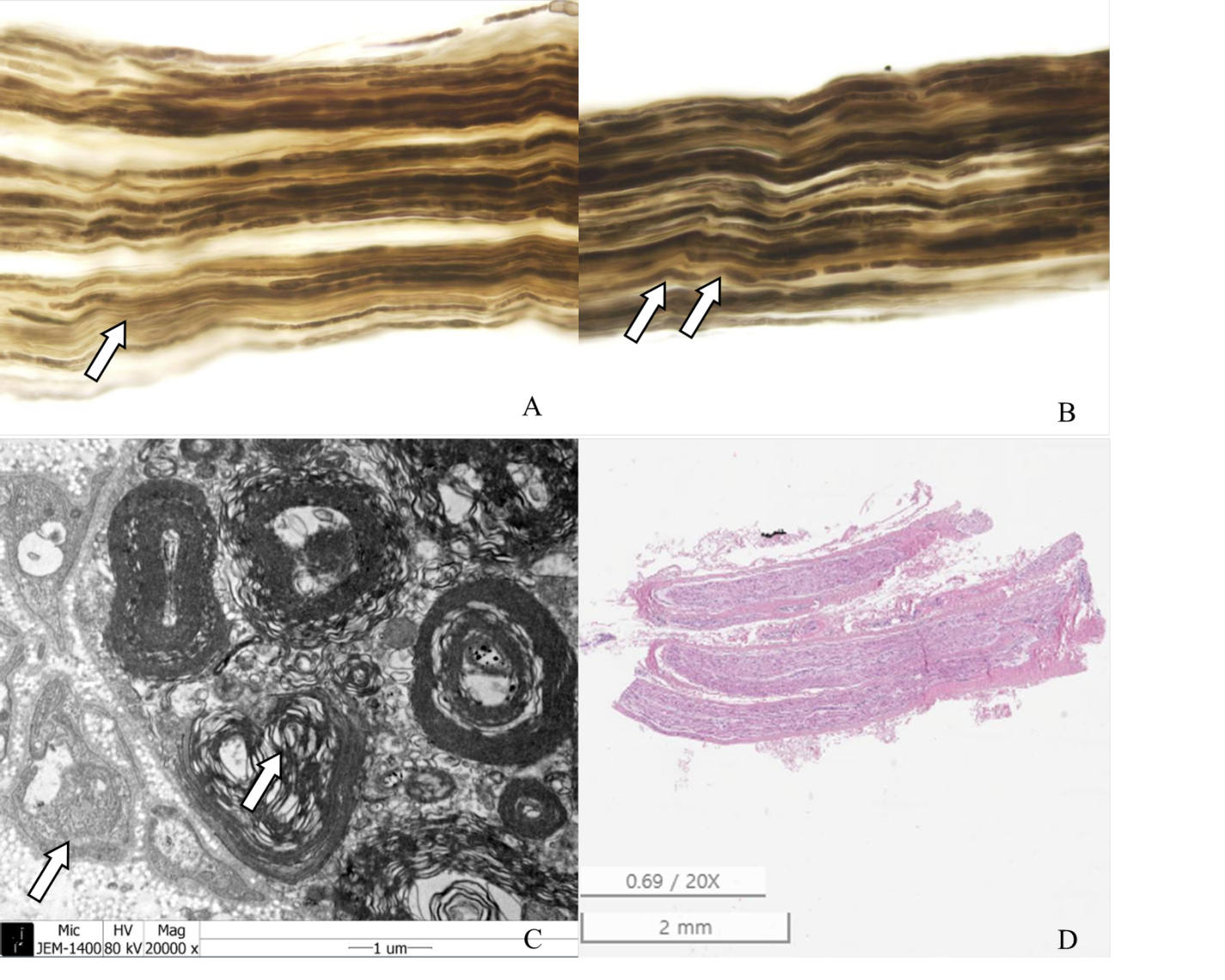 Figure 1 Sural nerve biopsy. A: Nerve teasing. Decreased number of nerve fibers; B: Nerve teasing. Breakdown of myelin sheath; C: Electron microscopy. Degeneration of myelinated nerve fiber; D: Hematoxylin and eosin stain. No definite inflammatory cell infiltration or vasculitis. Table 1 Result of sensory nerve conduction studyNR: No response.Table 2 Result of motor nerve conduction study APB: Abductor pollicis brevis; ADM: Abductor digiti minimi; EDB: Extensor digitorum brevis; TA: Tibialis anterior; AH: Abductor hallucis; NR: No response.Table 3 Result of H reflex, and F waveNR: No response.Table 4 Result of needle electromyographyIA: Insertional activity; Fib: Fibrillation; PSW: Positive sharp waves; MUAP: Motor unit action potential; Amp: Amplitude; Dur: Duration; PPP: Polyphasicity.Initial (1 d after onset)Initial (1 d after onset)Initial (1 d after onset)Follow-up (4 mo after onset)Follow-up (4 mo after onset)Follow-up (4 mo after onset)NerveStimulation/recording siteLatency (ms)Amplitude (µV)Stimulation/recording siteLatency (ms)Amplitude (µV)Rt. median Digit II/III
/WristNot doneNot doneWrist
/Digit II2.4527.5Lt. medianDigit II/III
/Wrist2.512.1Wrist
/Digit IINRNRRt. ulnarDigit IV/V
/WristNot doneNot doneWrist
/Digit V2.6642.9Lt. ulnarDigit IV/V
/Wrist2.715.1Wrist
/Digit V2.409.9Rt. superficial peronealNot doneNot doneLateral leg
/FootNRNRLt. superficial peronealNot doneNot doneLateral leg
/FootNRNRRt. suralCalf
/Lat. Malleolus2.81.6Calf
/Lat. Malleolus2.035.6Lt. suralCalf
/Lat. Malleolus3.05.5Calf
/Lat. Malleolus1.673.4Initial (1 d after onset)Initial (1 d after onset)Initial (1 d after onset)Initial (1 d after onset)Follow-up (4 mo after onset)Follow-up (4 mo after onset)Follow-up (4 mo after onset)Nerve(recorded muscle)Stimulation siteLatency (ms)Amplitude 
(mV)Conduction velocity (m/s)Latency (ms)Amplitude (mV)Conduction velocity (m/s)Rt. median
(APB)WristNot doneNot doneNot done3.2312.1Rt. median
(APB)ElbowNot doneNot doneNot done6.357.557.6Lt. median (APB)Wrist3.00.93.232.7Lt. median (APB)ElbowNRNR9.740.627.6Rt. Ulnar (ADM)WristNot doneNot doneNot done2.4510.7Rt. Ulnar (ADM)B. ElbowNot doneNot doneNot done5.579.167.2Lt. ulnar (ADM)Wrist2.57.72.815.4Lt. ulnar (ADM)B. Elbow6.27.357.06.305.260.2Rt. common peroneal (EDB)Ankle4.30.5NRNRRt. common peroneal (EDB)Fibular head9.40.453.0NRNRLt. common peroneal (EDB)Ankle3.23.83.802.6Lt. common peroneal (EDB)Fibular head8.73.548.09.972.050.1Rt. common peroneal (TA)Fibular head3.81.14.640.1Rt. common peroneal (TA)Post. knee7.21.128.05.730.136.6Lt. common peroneal (TA)Fibular head2.89.62.144.2Lt. common peroneal (TA)Post. knee4.49.663.02.714.069.8Rt. tibial (AH)AnkleNRNRNRNRRt. tibial (AH)Post. kneeNRNRNRNRLt. tibial (AH)AnkleNRNRNRNRLt. tibial (AH)Post. kneeNRNRNRNRH reflexInitialInitialFollow upFollow upF waveF waveInitialInitialFollow upFollow upNerveLatency(ms)Amplitude (µV)Latency(ms)Amplitude (µV)NerveNerveLatency(ms)Latency(ms)Latency(ms)Latency(ms)Rt. tibialNRNRNRNRRt. medianNot doneNot done24.4324.43Rt. tibialNRNRNRNRLt. medianNRNR26.3526.35Rt. tibialNRNRNRNRRt. ulnarNot doneNot done23.0223.02Lt. tibialNRNRNRNRLt. ulnarNRNR27.2427.24Lt. tibialNRNRNRNRRt. tibialNRNRNRNRLt. tibialNRNRNRNRLt. tibialNRNRNRNRNeedle EMGFollow-up (4 mo after onset)Follow-up (4 mo after onset)Follow-up (4 mo after onset)Follow-up (4 mo after onset)Follow-up (4 mo after onset)Follow-up (4 mo after onset)Follow-up (4 mo after onset)Muscle SpontaneousSpontaneousSpontaneousMUAPMUAPMUAPInterferenceMuscle IAFibPSWAmpDurPPPPatternLt. first dorsal interosseousNormalNone2+NormalNormalNormalReducedLt. extensor carpi radialis longusNormalNoneNoneNormalNormalNormalCompleteLt. bicepsNormalNoneNoneNormalNormalNormalCompleteRt. tibialis anteriorNormal3+3+NormalLongIncreasedSingleRt. gastrocnemius (medial)Normal3+3+NoneRt. abductor hallucisNormal1+1+NoneLt. tibialis anteriorNormalNoneNoneNormalNormalNormalCompleteLt. gastrocnemius (medial)IncreasedNoneNoneNormalNormalNormalComplete